Совет директоров средних медицинских и фармацевтических образовательных учреждений Сибирского федерального округа Сибирская межрегиональная ассоциация работников системы среднего профессионального медицинского образования Областное государственное бюджетное профессиональное образовательное учреждение «Усть-Ордынский медицинский колледж им. Шобогорова М.Ш.».ПОЛОЖЕНИЕО порядке проведения Межрегионального заочного конкурса компьютерных презентаций ПМ 01 Диагностическая деятельность МДК 01.01 Пропедевтика клинических дисциплин  для специальности 31.02.01 Лечебное делоп. Усть-Ордынский, 2023 г.1. Общие положения1.1. Настоящее положение определяет порядок организации и проведения Межрегионального заочного конкурса компьютерных презентаций ПМ 01 Диагностическая деятельность МДК 01.01 Пропедевтика клинических дисциплин для специальности 31.02.01 Лечебное дело (далее -
Конкурс).Учредителями Конкурса являются Сибирская межрегиональнаяассоциация работников системы среднего профессионального образования (далее - Ассоциация) и областное государственное бюджетное профессиональное образовательное учреждение «Усть-Ордынский медицинский колледж им. Шобогорова М.Ш.» (далее - Колледж).Конкурс проводится с 15.03.2023 по 15.04.2023 года в соответствии с планом-графиком Сибирской межрегиональной ассоциации работников системы среднего профессионального медицинского образования и Совета директоров средних медицинских и фармацевтических образовательных учреждений Сибирского федерального округа на 2023 год.Организатором Конкурса является областное государственное бюджетное профессиональное образовательное учреждение «Усть-Ордынский медицинский колледж им. Шобогорова М.Ш.».К участию в Конкурсе приглашаются преподаватели средних профессиональных медицинских образовательных организаций Сибирского Федерального округа. Допускается соавторство (2 автора).Конкурс проводится в заочной форме.Для проведения Конкурса создается оргкомитет в составе:Хичибеева А.И.- директор Колледжа;Аюшиева Л.В.- заместитель директора по учебно-воспитательной работе Колледжа;- Зормонова Т.В.- методист Колледжа;- Хичибеева Д.С.-  председатель цикловой методической комиссии профессиональных модулей, преподаватель МДК 01.01. Пропедевтика клинических дисциплин;- Иванова Г.Г.- преподаватель МДК 01.01. Пропедевтика клинических дисциплин. Оргкомитет составляет положение о Конкурсе, осуществляет рассылку информации, сбор заявок и материалов для Конкурса.Основными принципами Конкурса являются: открытость, равенство условий для всех участников, коллегиальность принятия решений. Данное положение опубликовано на сайте Колледжа в разделе Конкурсы и олимпиады (http://uo-med.ru/konkursy.html)2. Цели и задачи Конкурса2.1. Целью Конкурса является: выявление и распространение передового педагогического опыта, в т.ч. положительного опыта использования дистанционных технологий, в обучении и воспитании квалифицированных конкурентоспособных специалистов среднего звена.2.2. Задачи Конкурса:- Активизация и стимулирование методической работы педагогов;- Поощрение творческой инициативы педагогических работников в создании компьютерных презентаций;- Обобщение и трансляция передового педагогического опыта, в т.ч. в создании электронных образовательных ресурсов и использовании дистанционных технологий.3. Организация Конкурса3.1.	Для проведения Конкурса создается Организационный комитет (далее-	Оргкомитет);3.2.	Оргкомитет формируется из числа сотрудников и педагогов Колледжа;3.3.	Оргкомитет обеспечивает выполнение организационных мероприятийпо подготовке и проведению Конкурса, разрабатывает / актуализирует критерии оценки конкурсных работ, формирует жюри;3.4.	В состав жюри Конкурса (по номинациям) включаются педагогическиеработники (преподаватели, методисты), имеющие высшую квалификационную категорию.3.5.	Количество членов жюри конкурса-не менее 5.3.6.	Члены жюри проводят индивидуальную экспертизу соответствия с разработанными критериями.3.7.	Жюри подводит итоги и определяет победителей. Все решения жюри протоколируются и подписываются председателем.3.8.	Жюри имеет право помимо основной конкурсной программы выделить дополнительные номинации и определить в них по одному победителю.4. Порядок проведения КонкурсаКонкурс проводится по двум   номинациям:1.	Компьютерные презентации практического занятия2.	Компьютерные презентации теоретического занятияКонкурс проводится в два этапа:первый этап: прием и регистрация заявок и конкурсных работ по электронному адресу (см. ниже) с 15 марта до 28 марта 2023 г.;второй этап: экспертиза представленных материалов членами жюри Конкурса в срок с 29 марта по 7 апреля 2023 г. и подведение итогов 15 апреля 2023 г.Вся необходимая информация по вопросам участия в Конкурсе размещается Оргкомитетом на сайте Колледжа в разделе Конкурсы и олимпиады (http://uo-med.ru/konkursy.html) Все документы подаются в электронном виде на электронный адрес uo1234567@mail.ru.Каждый участник в срок до 28 марта 2023 г. должен оформить электронную заявку (Приложение 1). К заявке прикрепляются конкурсные материалы. Заявки и материалы, поданные другим способом рассматриваться, не будут.Требования к содержанию и оформлению материаловКонкурсные работы должны носить педагогический (обучающий, методический, управленческий) характер и не противоречить общепризнанным научным фактам, этическим нормам и законодательству Российской Федерации. Критерии оценки конкурсных материалов:На конкурс принимаются презентации, отвечающие следующим требованиям:- Презентация	 создаётся	в	приложении	Microsoft	Office Power Point	2003-2010, (расширение файлов .ppt, .pptx).- Объём мультимедийной презентации не более 30 слайдов. Акцент на соответствие темы и содержания, логике подачи материала.- Титульный слайд должен включать: информацию об образовательномучреждении, тему, сведения об авторе, год презентации.- Материал включает разнообразные объекты (схемы, иллюстрации, таблицы);- Шрифт Arial, Calibri (без засечек), размер символов для заголовков – не менее 24 пт, для информации на слайде - не менее 20 пт. с выравниванием текста по ширине страницы.- Список источников информации оформляется в соответствии с требованиями. Источниками информации могут быть:- Ресурсы Интернет.- Литература (статьи из журналов, газет, научная медицинская литература);- Смена слайдов осуществляется по щелчку, анимация не используется. Критерии оценки мультимедийной презентации:1.	Оформление титульного листа.2.	Логическая последовательность слайдов.3.	Краткость, точность, законченность информации.4.	Достоверность информации.5.	Наличие списка источников информации.6.	Оформление источников информации в соответствии с требованиями.7.	Отсутствие грамматических и орфографических ошибок.8.	Наличие заметок к слайдам.9.	Единый стиль оформления.10.	Использованные на слайдах таблицы, рисунки, схемы должны быть пронумерованы и подписаны.11.	Сочетание фона с текстом и графическими файлами.12.	Текст легко читается.13.	Соблюдение масштаба, подбор размера и вида шрифта.Каждый критерий оценивается в 3 балла (0-не соответствует, 1-частично соответствует, 3-полностью соответствует), максимально 39 баллов.5.3. Порядок определения и награждения победителей Конкурса:участники конкурса, занявшие 1,2 и 3 места, определяются по итогам оценки жюри представленных учебно-методических материалов в каждой номинации.Призёры Конкурса награждаются дипломами I,II и III степени в электронном виде; все участники конкурса получают сертификаты в электронном виде.Сертификаты и дипломы  высылаются на адрес электронной почты, указанный в заявке до 15 апреля 2023г.Итоги (протокол) Конкурса публикуются на сайте Колледжа не позднее 15 апреля 2023 г. в разделе Конкурсы и олимпиады (http://uo-med.ru/konkursy.html) Участники КонкурсаВ Конкурсе могут принять участие преподаватели профессиональных образовательных организаций Сибирского Федерального округа.Участники Конкурса определяются в соответствии с поданными заявками.Каждый участник может подать одну заявку (индивидуальную или в соавторстве) в одной номинации.7. Финансирование мероприятия Финансирование мероприятия осуществляется за счет средств областного государственного бюджетного профессионального образовательного учреждения «Усть-Ордынский медицинский колледж им. Шобогорова М.Ш.». Участие в конкурсе является бесплатным.8. Контактная информацияОбластное государственное профессиональное образовательное учреждение «Усть-Ордынский медицинский колледж им. Шобогорова М.Ш.»Адрес: 669001, Иркутская область, п. Усть-Ордынский, ул. Ленина, 34.Электронный адрес: uo1234567@mail.ru Хичибеева Дина Самбуевна, преподаватель МДК 01.01. Пропедевтика клинических дисциплин, тел.: 8950-147-86-96;Зормонова Татьяна Валерьевна, методист, тел.: 8914-904-84-53.Приложение 1.ЗАЯВКАна участие в заочном межрегиональном конкурсе компьютерных презентаций по ПМ 01 Диагностическая деятельность МДК 01.01. Пропедевтика клинических дисциплин для специальности 31.02.01 Лечебное дело (в электронном виде и скан с подписью)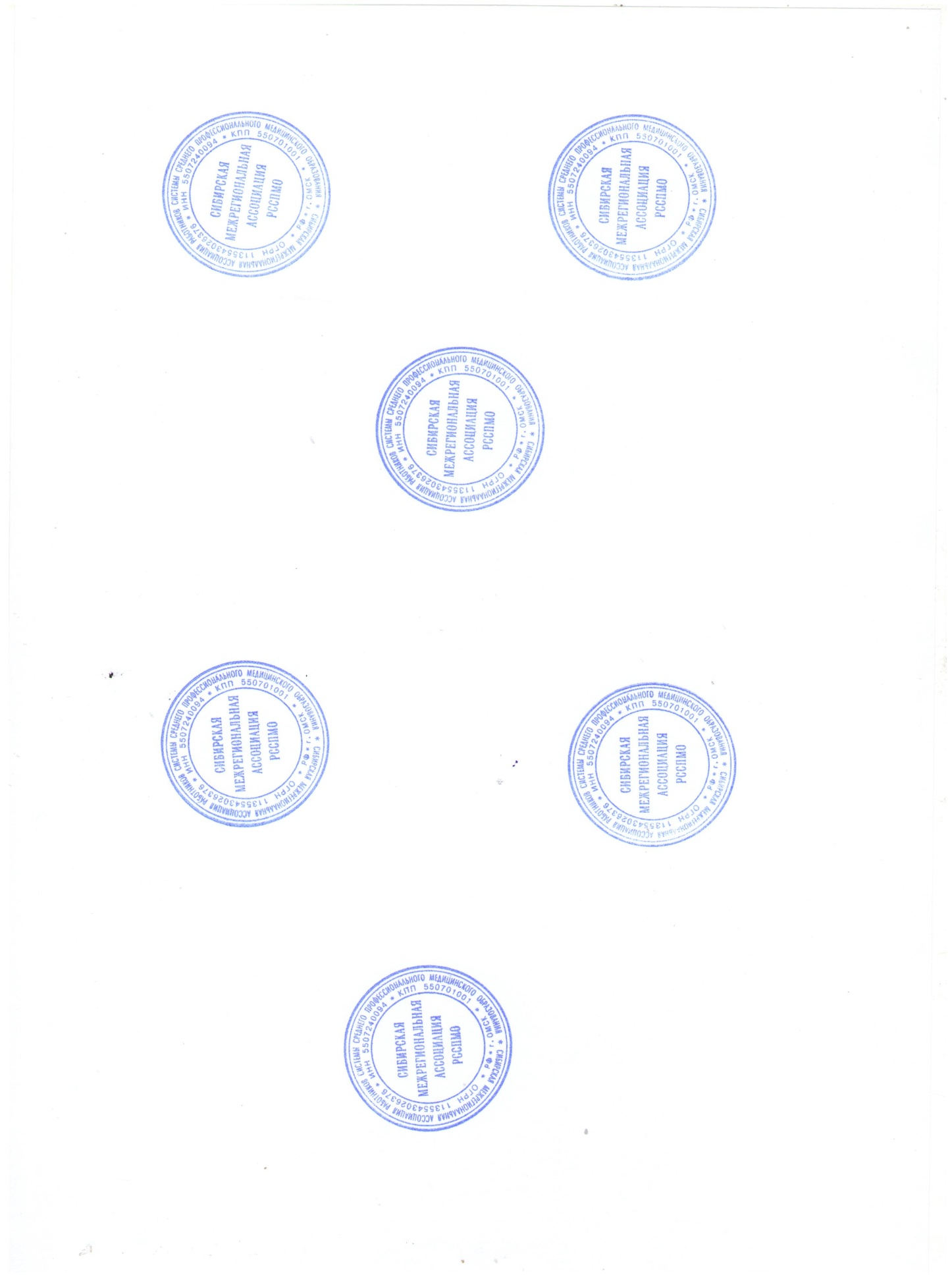 СОГЛАСОВАНОПредседатель Сибирскоймежрегиональной ассоциацииработников системы среднего профессионального медицинского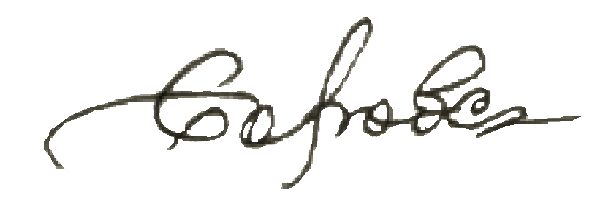 образования_____________И.В. Боровский«УТВЕРЖДАЮ»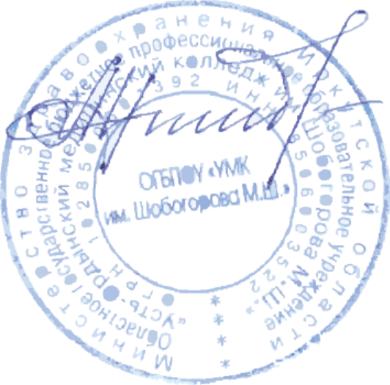 Директор ОГБПОУ «УМК им. Шобогорова М. Ш.»___________/ Хичибеева А.И.«16» марта 2023 г.Автор(ы)работы (Ф.И.О. полностью, должность)Полное наименование образовательной организации и официальное сокращенное названиеНазвание работыНоминацияe-mail (обязательно)телефон для оперативной связи (моб./раб.или др.).Фамилия, имя и отчество руководителя профессиональной образовательной организации Заполняя и отправляя настоящую заявку, в соответствии с требованиями статьи 9 Федерального закона от 27.07.2006 (ред. от 29.07.2017) № 152-ФЗ «О персональных данных» я подтверждаю свое согласие на обработку моих персональных данных:- фамилия, имя, отчество;- наименование представленной организации;- название работы;- страна, область, населенный пункт представляемой организации;- контактный номер телефона;- адрес электронной почты._____________________________                   _________________________________________________________(Подпись участника Конкурса)                                                     (Расшифровка подписи)  Заполняя и отправляя настоящую заявку, в соответствии с требованиями статьи 9 Федерального закона от 27.07.2006 (ред. от 29.07.2017) № 152-ФЗ «О персональных данных» я подтверждаю свое согласие на обработку моих персональных данных:- фамилия, имя, отчество;- наименование представленной организации;- название работы;- страна, область, населенный пункт представляемой организации;- контактный номер телефона;- адрес электронной почты._____________________________                   _________________________________________________________(Подпись участника Конкурса)                                                     (Расшифровка подписи)  